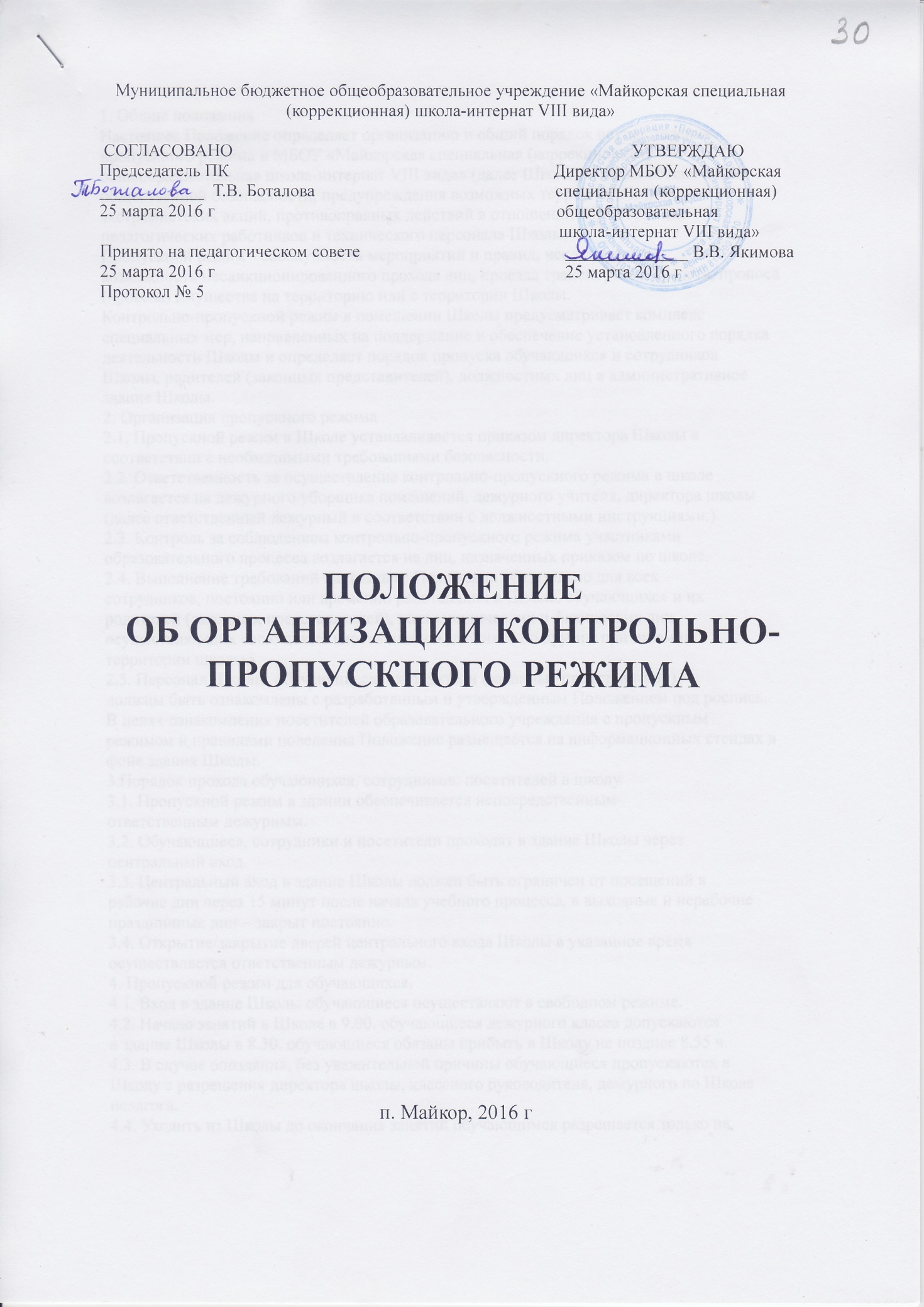 1. Общие положенияНастоящее Положение определяет организацию и общий порядок осуществленияпропускного режима в МБОУ «Майкорская специальная (коррекционная)общеобразовательная школа-интернат VIII вида» (далее Школа), в целях обеспеченияобщественной безопасности, предупреждения возможных террористических,экстремистских акций, противоправных действий в отношении обучающихся,педагогических работников и технического персонала Школы.Пропускной режим - совокупность мероприятий и правил, исключающихвозможность несанкционированного прохода лиц, проезда транспортных средств, проноса(провоза) имущества на территорию или с территории Школы.Контрольно-пропускной режим в помещении Школы предусматривает комплексспециальных мер, направленных на поддержание и обеспечение установленного порядкадеятельности Школы и определяет порядок пропуска обучающихся и сотрудниковШколы, родителей (законных представителей), должностных лиц в административноездание Школы.2. Организация пропускного режима2.1. Пропускной режим в Школе устанавливается приказом директора Школы всоответствии с необходимыми требованиями безопасности.2.2. Ответственность за осуществление контрольно-пропускного режима в школевозлагается на дежурного уборщика помещений, дежурного учителя, директора школы(далее ответственный дежурный в соответствии с должностными инструкциями.)2.3. Контроль за соблюдением контрольно-пропускного режима участникамиобразовательного процесса возлагается на лиц, назначенных приказом по школе.2.4. Выполнение требований настоящего Положения обязательно для всехсотрудников, постоянно или временно работающих в Школе, обучающихся и ихродителей (законных представителей), всех юридических и физических лиц,осуществляющих свою деятельность или находящихся по другим причинам натерритории школы.2.5. Персонал Школы, обучающиеся, их родители (законные представители)должны быть ознакомлены с разработанным и утвержденным Положением под роспись.В целях ознакомления посетителей образовательного учреждения с пропускнымрежимом и правилами поведения Положение размещается на информационных стендах вфойе здания Школы.3.Порядок прохода обучающихся, сотрудников, посетителей в школу.3.1. Пропускной режим в здании обеспечивается непосредственнымответственным дежурным.3.2. Обучающиеся, сотрудники и посетители проходят в здание Школы черезцентральный вход.3.3. Центральный вход в здание Школы должен быть ограничен от посещений врабочие дни через 15 минут после начала учебного процесса, в выходные и нерабочиепраздничные дни – закрыт постоянно.3.4. Открытие/закрытие дверей центрального входа Школы в указанное времяосуществляется ответственным дежурным.4. Пропускной режим для обучающихся.4.1. Вход в здание Школы обучающиеся осуществляют в свободном режиме.4.2. Начало занятий в Школе в 9.00. обучающиеся дежурного класса допускаютсяв здание Школы в 8.30. обучающиеся обязаны прибыть в Школу не позднее 8.55 ч.4.3. В случае опоздания, без уважительной причины обучающиеся пропускаются вШколу с разрешения директора школы, классного руководителя, дежурного по Школепедагога.4.4. Уходить из Школы до окончания занятий обучающимся разрешается только наосновании личного разрешения учителя, классного руководителя, врача илипредставителя администрации Школы.4.5. Выход обучающихся на уроки физкультуры, труда, на экскурсииосуществляется только в сопровождении педагога.4.6. Проход обучающихся в Школу на дополнительные занятия после уроковвозможен по расписанию, представленному педагогом дежурному по Школе.4.7. Во время каникул обучающиеся допускаются в Школу согласно планумероприятий в каникулярное время, утвержденному директором Школы.5. Пропускной режим для работников.5.1. Директор Школы, его заместители, административные работники, секретарь идругие сотрудники могут проходить и находиться в помещениях Школы в любое времясуток, а также в выходные и праздничные дни, если это не ограничено текущимиприказами ответственного за контрольно-пропускной режим.5.2. Педагогам рекомендовано прибывать в Школу не позднее, чем за 15 минут доначала учебного процесса.5.3. В отдельных случаях, в соответствии с расписанием, утвержденнымдиректором школы, уроки конкретного педагога могут начинаться не с первого урока (вовсех случаях педагог обязан прийти в Школу не позднее, чем за 15 минут до начала егопервого урока).6. Пропускной режим для родителей (законных представителей) обучающихся.6.1. Родители (законные представители) могут быть допущены в Школу припредъявлении документа, удостоверяющего личность.6.2. С учителями родители (законные представители) встречаются после уроковили в экстренных случаях во время перемены.6.3. Для встречи с учителями или администрацией Школы родители (законныепредставители) сообщают ответственному дежурному фамилию, имя, отчество учителя или администратора, к которому они направляются, фамилию, имя своего ребенка, класс вкотором он учится, записываются в «Журнале учета посетителей».6.4. Родителям (законным представителям) не разрешается проходить в Школу скрупногабаритными сумками. Сумки необходимо оставить на посту дежурного иразрешить ответственному дежурному их осмотреть с согласия владельцев.6.5. Проход в Школу по личным вопросам к администрации Школы возможен поих предварительной договоренности и в присутствии административного лица, ккоторому идёт посетитель.6.6. В случае не запланированного прихода в Школу родителей (законныхпредставителей), ответственный дежурный выясняет цель их прихода и пропускает вШколу только с разрешения административного лица Школы.6.7. Родители (законные представители), пришедшие встречать своих детей поокончании уроков, ожидают их на улице или у поста ответственного дежурного в школе.7. Пропускной режим для вышестоящих организаций,проверяющих лиц и других посетителей.7.1. Лица, не связанные с образовательным процессом, посещающие школу послужебной необходимости, пропускаются при предъявлении документа, удостоверяющеголичность, по согласованию с директором Школы или лицом его заменяющим, с записью в«Журнале учета посетителей».7.2. Должностные лица, прибывшие в Школу с проверкой, пропускаются припредъявлении документа, удостоверяющего личность, с уведомлением администрацииШколы, о чем делается запись в «Журнале учета посетителей».7.3. Ведение документации при пропускном режиме.Данные о посетителях фиксируются в журнале регистрации посетителей.Форма журнала регистрации посетителей.Дата,времяприхода/уходаФ И Одежурного напостуФ.И.ОпосетителяДанные опосетителеЦельпосещения(к комуприбыл)ВремяпребыванияПодписьЖурнал регистрации посетителей заводится в начале учебного года (1 сентября) иведется до начала нового учебного года (31 августа следующего года).Журнал должен быть прошит, страницы в нем пронумерованы. На первой страницежурнала делается запись о дате его заведения.Замена, изъятие страниц из журнала регистрации посетителей запрещены.8. Пропускной режим для транспорта8.1. Ворота для въезда автотранспорта на территорию Школы открываетответственный дежурный, рабочий школы только по согласованию с директором Школы.8.2. Порядок въезда-выезда автотранспорта на территорию Школыустанавливается приказом директора образовательного учреждения. Допуск без ограничений на территорию Школы разрешается автомобильному транспорту экстренных и аварийных служб: скорой медицинской помощи, пожарной охраны, управления внутренних дел при вызове их администрацией Школы. А также школьным автотранспортным средствам. Допуск автотранспорта, прибывшего по заявке администрации, осуществляется при получении у водителей сопроводительных документов (письма, заявки, наряда и пр.) и документов, удостоверяющих личность водителя.8.3. Парковка автомобильного транспорта на территории школы запрещена, крометранспорта, указанного в п. 8.2.В выходные, праздничные дни и в ночное время допуск автотранспорта натерриторию объекта осуществляется с письменного разрешения директора Школы илилица, его замещающего, с обязательным указанием фамилий ответственных, временинахождения автотранспорта на территории учреждения, цели нахождения.Обо всех случаях длительного нахождения на территории или в непосредственнойблизости от образовательного учреждения, транспортных средств, вызывающихподозрение, ответственный за пропускной режим информирует директора Школы (лицо,его замещающее) и при необходимости, по согласованию с директором Школы (лицом,его замещающим) информирует территориальный орган внутренних дел.Действия лица, отвечающего за пропуск автотранспорта, в случае возникновениянештатной ситуации аналогичны действиям лица, осуществляющего пропускной режим вздание Школы.9.Организация ремонтных работ.Рабочие и специалисты ремонтно-строительных организаций пропускаются впомещения Школы ответственным дежурным, сторожем для производства ремонтно-строительных работ по распоряжению директора Школы или на основании заявок исписков, согласованных с руководителями «Подрядчика» и «Заказчика».10. Порядок пропуска на период чрезвычайных ситуацийи ликвидации аварийной ситуации.10.1. Пропускной режим в здание школы на период чрезвычайных ситуацийограничивается.10.2. После ликвидации чрезвычайной (аварийной) ситуации возобновляетсяобычная процедура пропуска.11. Порядок эвакуации учащихся, сотрудников и посетителей.11.1. Порядок оповещения, эвакуации обучающихся, посетителей, работников исотрудников из помещений Школы при чрезвычайных ситуациях (пожар, стихийноебедствие, информация об угрозе совершения террористического акта и др.) и порядок ихохраны разрабатывается директором Школы совместно с ответственными за ведениеработы по антитеррору, охране и безопасности труда, пожарной и электробезопасности.11.2. По установленному сигналу оповещения все обучающиеся, посетители,работники и сотрудники, а также работники, осуществляющие ремонтно-строительныеработы в помещениях школы, эвакуируются из здания в соответствии с планом эвакуации,находящимся в помещении школы на видном и доступном для посетителей месте.Пропуск посетителей в помещения Школы прекращается. Сотрудники Школы и ответственные лица принимают меры по эвакуации и обеспечению безопасностинаходящихся в помещениях людей. По прибытии сотрудников соответствующей службыдля ликвидации чрезвычайной ситуации обеспечивают их беспрепятственный пропуск вздание образовательного учреждения.12. Обязанности ответственного дежурного или дежурного педагога.12.1. Дежурный учитель должен знать:- должностную инструкцию;-особенности охраняемого объекта и прилегающей к нему местности,расположение и порядок работы охранно-пожарной и тревожной сигнализации, средствсвязи и пожаротушения, правила их использования и обслуживания;-общие условия и меры по обеспечению безопасности объекта, его уязвимые места;-порядок взаимодействия с правоохранительными органами, внутренний рас-порядок образовательного учреждения, правила осмотра ручной клади и автотранспорта.12.2. Дежурный учитель обязан:-перед заступлением на пост осуществить обход территории объекта, проверитьналичие и исправность оборудования, и отсутствие повреждений на внешнем ограждении,окнах, дверях;-осуществлять пропускной режим в образовательном учреждении в соответствии снастоящим Положением;-обеспечить контроль за складывающейся обстановкой на территорииобразовательного учреждения и прилегающей местности;-выявлять лиц, пытающихся в нарушение установленных правил проникнуть натерриторию образовательного учреждения, совершить противоправные действия вотношении обучающихся, педагогического и технического персонала, имущества иоборудования образовательного учреждения и пресекать их действия в рамках своейкомпетенции-производить обход территории образовательного учреждения согласноустановленному графику обходов, но не реже чем 3 раза в день: перед началом учебногопроцесса, во время пересмены и после окончания занятий-при обнаружении подозрительных лиц, взрывоопасных или подозрительныхпредметов и других возможных предпосылок к чрезвычайным ситуациям вызватьмилицию и действовать согласно служебной инструкции;12.3. Дежурный учитель имеет право:-требовать от обучающихся, персонала образовательного учреждения ипосетителей соблюдения настоящего Положения, правил внутреннего распорядка;-требовать немедленного устранения выявленных недостатков, пресекать попыткинарушения распорядка дня и пропускного режима;-для выполнения своих служебных обязанностей пользоваться средствами связи идругим оборудованием, принадлежащим образовательному учреждению;12.4. Дежурному учителю запрещается:-покидать пост без разрешения руководства образовательного учреждения;-допускать на объект посторонних лиц с нарушением установленных правил;-разглашать посторонним лицам информацию об охраняемом объекте и порядкеорганизации его охран